  	 	THE PAS SKATING CLUB 	 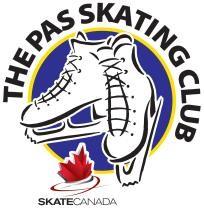 2023 - 2024   StarSkate ProgramThe STARSkate Program is a recreational figure skating program.  This program offers opportunities for skaters of all ages to develop fundamental figure skating skills in the areas of ice dance, skating skills, free skate and interpretive skating.  Skaters will learn in a group and/or private lesson format. Skaters have the opportunity to compete at STARSkate Competitions and take Skate Canada Tests through a nationally standardized testing system. STARSkaters may become Program Assistants who help the Coach during the CanSkate skating lessons. At the end of the skating season, skaters participate in an ice review that allows them to showcase their skating development in a fun and positive way. Location: 	RHJ Arena 					Start Date: 		Sept. 19, 2023 Schedule:	*Tuesdays   4:15 pm – 5:30 pm 		End Date: 		*April 18, 2024*Thursdays  4:15 pm – 5:30 pm 		Year-End Review: *April 14, 2024Saturdays     8:30 am – 10:30 am*Dates and times subject to changeTest Days: 	To Be Determined – will be communicated through coach and email.This schedule is subject to change. Please check The Pas Skating Club bulletin board at the rink, or the Club website for schedule changes: www.skatethepas.uplifterinc.com Professional Skate Canada Coach: Sherry HunterProgram Cost: $639.65 + $58.70 Skate Canada Insurance + $200 Refundable Fundraise Fee = $898.35 